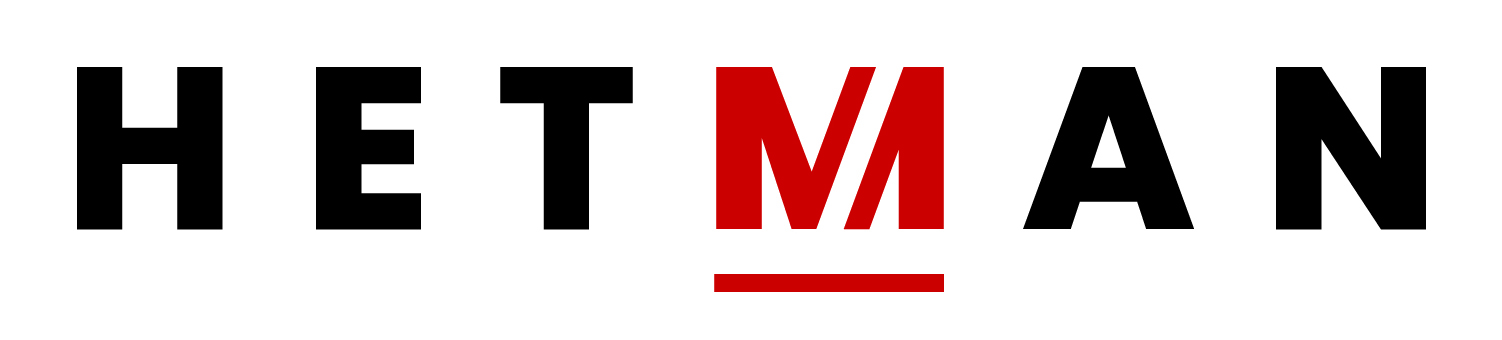 Regulamin Punktu Selektywnej Zbiórki Odpadów Komunalnych Gminy Brwinów          § 1	1.	Niniejszy regulamin (zwany dalej „Regulaminem”) określa zasady funkcjonowania Punktu Selektywnej Zbiórki Odpadów Komunalnych (zwanego dalej „PSZOK-iem”) znajdującego się na terenie Gminy Nadarzyn. w zakresie przyjmowania i zagospodarowania selektywnie zebranych odpadów komunalnych.§ 2	1.	Z PSZOK-u mają prawo korzystać mieszkańcy Gminy Brwinów  objęci gminnym systemem zbiórki odpadów komunalnych, na zasadach określonych poniżej. 2.	Odpady będą przyjmowane bez dodatkowych opłat od mieszkańców Gminy po okazaniu do wglądu zaświadczenia wystawionego z Urzędu Gminy ważnego  do końca kwartału od daty wystawienia.§ 3	1.	Punkt zlokalizowany jest w Nadarzynie przy ul. Turystycznej 38 i obsługiwany jest przez Przedsiębiorstwo Usługowe Hetman Spółka z ograniczoną odpowiedzialnością z siedzibą w Warszawie (zwanym dalej „P.U. Hetman”).	2.	Punkt Selektywnego Zbierania Odpadów Komunalnych dla mieszkańców Gminy Brwinów czynny jest 3 razy w tygodniu:- wtorek 08:00-13:00 - środa 16:00-20:00  -piątek 16:00-20:00	1.	Na teren PSZOK-u można dowozić odpady wyłącznie pojazdami osobowymi (z przyczepami) lub małymi pojazdami dostawczymi (do 3,5 tony, maksymalna długość 4 m, szerokość 2 m).	2.	Korzystający z PSZOK-u zobowiązani są do bezwzględnego przestrzegania regulaminu i poleceń obsługi, zasad bezpieczeństwa i higieny pracy oraz zasad ujętych w przepisach przeciwpożarowych, w szczególności nieużywania źródeł otwartego ognia.	3.	Na terenie PSZOK-u dzieci mogą przebywać wyłącznie pod opieką dorosłych.	4.	Na teren PSZOK-u wjeżdżamy pojedynczo. Ruchem na placu zarządza pracownik PSZOK-u§ 4	1.	PSZOK przyjmuje bezpłatnie wyłącznie frakcje wymienione w § 6 odpadów bytowych powstających w gospodarstwach domowych zbieranych w sposób selektywny na nieruchomościach zamieszkałych na terenie Gminy Brwinów , objętych gminnym systemem gospodarowania odpadami komunalnymi.	2.	Odpady należy dostarczać własnym transportem i we własnych opakowaniach.	3.	Odebrane odpady będą gromadzone selektywnie w pojemnikach i kontenerach odpowiednio oznakowanych.	4.	Przywiezione odpady należy własnoręcznie złożyć w odpowiednio oznakowanym kontenerze lub pojemniku wskazanym przez obsługę PSZOK-u.	5.	W przypadku odpadów budowlanych wprowadza się limit maksymalnie do 300 kg rocznie materiałów budowlanych/pobudowlanych potwierdzone zaświadczeniem pobranym z Urzędu Gminy ważnym do końca kwartału od daty wystawienia.	6.	Maksymalna ilość opon to 4 szt na rok z jednej nieruchomości z Gminy potwierdzone odrębnym zaświadczeniem pobranym z Urzędu Gminy ważnym. do końca kwartału od daty wystawienia.     § 5W PSZOK-u nie będą przyjmowane:	a.	Niesegregowane (zmieszane) odpady komunalne,	b.	Materiały zawierające azbest, papę	c.	Odpady w opakowaniach cieknących, uszkodzonych w stopniu powodującym wyciek substancji znajdującej się wewnątrz opakowania,	d.	Odpady sypkie w nieszczelnych opakowaniach,	e.	Odpady silnie toksyczne, bbędące bezpośrednim zagrożeniem dla życia, zdrowialub środowiska,   f.      Papa odpadowa,     g.     Odpady, których ilość, skład i charakter mogą wskazywać na pochodzenie z działalności gospodarczej,	h.	Inne odpady, które nie są ujęte w wykazie odpadów przyjmowanych. § 6W PSZOK-u będą przyjmowane następujące grupy odpadów (frakcje) zbierane selektywnie:szkło (15 01 07), metale i tworzywa sztuczne (15 01 06), papier (15 01 01), odpady wielkogabarytowe (20 03 07) zużyte akumulatory, chemikalia – opakowania po środkach ochrony roślin, farbach, klejach itp. (20 01 33*, 20 01 34, 20 01 19*, 20 01 27*, 20 01 28), zużyte opony (16 01 03); gruz (17 01 01 Odpady z betonu oraz gruz betonowy z rozbiórek i remontów 17 01 02 Gruz ceglany 17 01 07 Zmieszane odpady z betonu, gruzu ceglanego, odpadów materiałów ceramicznych i elementów wyposażenia inne niż wymienione w 17 01 06, 17 09 04); 20 01 23* Urządzenia zawierające freony, 20 01 35* Zużyte urządzenia elektryczne i elektroniczne inne niż wymienione w 20 01 21 i 20 01 23 zawierające niebezpieczne składniki, 20 01 36 Zużyte urządzenia elektryczne i elektroniczne inne niż wymienione w 20 01 21, 20 01 23 i 20 01 35; 15 01 10* Opakowania zawierające pozostałości substancji niebezpiecznych lub nimi zanieczyszczone (np. środkami ochrony roślin I i II klasy toksyczności - bardzo toksyczne i toksyczne); 20 01 28 Farby, tusze, farby drukarskie, kleje, lepiszcze i żywice inne niż wymienione w 20 01 27- odpadów ulegających biodegradacji (20 02 01) oraz odpadów kuchennych ulegających biodegradacji (20 01 08),§ 7Zasady przyjmowania odpadów w PSZOK-u	1.	Przyjęcia odpadów dokonuje się po sprawdzeniu ich zawartości, zgodności z wykazem przyjmowanych aktualnie odpadów, czystości oraz składu i odpowiedniego zabezpieczenia.	2.	Odpady wielkogabarytowe powinny tworzyć trwały pakiet (poszczególne części np. mebli powinny być powiązane lub opakowane).	3.	Odpady rozdrobnione powinny być dostarczone w trwałych opakowaniach.	4.	Odpady zielone (trawa, drobne gałęzie) wraz z bioodpadami powinny być odpowiednio rozdrobnione i dostarczane w workach z polietylenu. Odpady należy wysypać z worków do oznaczonego kontenera.	5.	Odpady budowlane ze styropianu, w postaci drobnych ścinek/zrzynek, będą przyjmowane do PSZOK-u wyłącznie w ilościach wskazujących na ich wytworzenie wskutek remontów i napraw, prowadzonych we własnym zakresie przez mieszkańców nieruchomości zamieszkałych.	6.	Gruz, odpady budowlane, rozbiórkowe i remontowe będą przyjmowane od mieszkańców wyłącznie w ilościach wskazujących, że pochodzą z drobnych prac remontowo- budowlanych wykonywanych we własnym zakresie przez uprawnionych właścicieli nieruchomości zamieszkałych (limit max do 300 kg materiałów budowlanych/pobudowlanych potwierdzone zaświadczeniem pobranym z Urzędu Gminy Brwinów.§ 8Obowiązki i uprawnienia prowadzącego PSZOK	1.	Podmiot obsługujący PSZOK (zarządzający PSZOK-iem) jest zobowiązany zapewnić profesjonalną obsługę właścicielom nieruchomości dostarczającym odpady, nie ma jednak obowiązku dokonywania rozładunku pojazdów dowożących odpady.	2.	Zarządzający PSZOK umieszcza w miejscu ogólnie dostępnym tablice informacyjną, zawierająca dane identyfikacyjne: nazwa, adres i nr telefonu, wykaz rodzajów przyjmowanych odpadów komunalnych, dni i godziny pracy PSZOK-u, oraz niniejszy Regulamin.	3.	Kontenery i pojemniki znajdujące się na terenie PSZOK-u są utrzymywane w odpowiednim stanie technicznym oraz higieniczno-sanitarnym przez Zarządzającego PSZOK-iem.	4.	Zarządzający PSZOK-iem ma obowiązek przyjmowania i ewidencjonowania odpadów, wymienionych w § 6, dostarczonych przez uprawnionych właścicieli nieruchomości zamieszkałych na terenie Gminy Brwinów.	5.	Przyjmowane odpady podlegają zaklasyfikowaniu (określeniu kodu odpadu) i zważeniu, następnie zostaną wpisane do ewidencji, z uwzględnieniem kodu odpadu, masy, adresu nieruchomości, z której zostały dostarczone oraz daty ich dostarczenia do PSZOK-u.	6.	Obsługa PSZOK-u jest uprawniona do oceny, czy dowożone odpady są rzeczywiście odpadami komunalnymi, czy ze względu na ich ilości lub rodzaj są odpadami innymi niż komunalne powstające w gospodarstwach domowych mieszkańców Gminy Brwinów. Pracownik może odmówić przyjęcia odpadów, jeśli zajdzie prawdopodobieństwo próby dostarczenia odpadów spoza Gminy Brwinów bądź pochodzenia z działalności gospodarczej tj. z nieruchomości niezamieszkałych. Pracownik PSZOK-u może odmówić przyjęcia odpadów w przypadku, gdy istnieje uzasadnione podejrzenie, że odpady nie są odpadami komunalnymi powstałymi w gospodarstwie domowym – nie spełniają wymogów określonych w § 7 oraz w § 8.	7.	Obsługa PSZOK-u jest uprawniona do oceny, czy dostarczający odpady jest uprawniony do korzystania z punktu. W uzasadnionych przypadkach, na żądanie uprawnionego pracownika obsługi, osoby dostarczające odpady są zobowiązane do potwierdzenia swojego prawa do nieodpłatnego skorzystania z PSZOK-u.	8.	Potwierdzenie prawa do bezpłatnego skorzystania z PSZOK-u następuje (w szczególności) poprzez wykonanie co najmniej 1 z poniżej wymienionych czynności:Sprawdzenie zaświadczenia wystawionego przez Gminę ważnego do końca kwartału  od daty wystawienia wzór zaświadczenia stanowi załącznik nr 2 do umowy .dla mieszkańca, który przywiózł gruz lub odpady rozbiórkowe sprawdzenia aktualnego zaświadczenia na gruz. Obowiązuje limit do 300 kg rocznie dla każdej nieruchomości zamieszkałej oraz zapisania przywiezionych ilości na zaświadczeniu oraz w tabeli.dla mieszkańca, który przywiózł opony sprawdzenia aktualnego zaświadczenia do opon (limit w ilości do 4 sztuk rocznie na posesję).każdorazowo sprawdzenia adresu posesji mieszkańca na liście osób nieuprawnionych do oddawania odpadów na PSZOK. kontroli zawartości dostarczonych odpadów, ich zgodności z wykazem przyjmowanych aktualnie odpadów, ich czystości, składu, zabezpieczenia. 	9.	Informacja o przypadkach, w których zaistniały wątpliwości co do uprawnień osoby dostarczającej odpady lub o odmowie przyjęcia odpadów, będzie przekazywana do Urzędu Gminy w celu weryfikacji. Rozstrzygniecie przez Urząd Gminy Brwinów jest dla PSZOK-u wiążące.	10.	Zarządzający PSZOK-iem ma obowiązek sporządzania sprawozdań dotyczących gospodarki odpadami i dostarczania ich wraz z kopiami dokumentów potwierdzających przyjęcie odpadów do właściwej komórki organizacyjnej Urzędu Gminy, zgodnie z wymogami ustawy o utrzymaniu czystości i porządku w gminach§ 9Postanowienia końcowe	1.	Wszelkie informacje o pracy punktu można uzyskać:- telefonicznie u Zarządzającego PSZOK-iem – P.U. Hetman tel. 22 868 48 20 i 22 868 48 21- na stronie internetowej Zarządzającego:https://www.puhetman.pl- telefonicznie w Urzędzie Gminy tel. 22 7382591- na stronie internetowej Urzędu Gminy	1.	Informacje dotyczące nieprawidłowości funkcjonowania i obsługi PSZOK-u należy zgłaszać w Urzędzie Gminy, w sposób określony w aktualnie obowiązującej ustawie.	2.	Regulamin korzystania z Punktu Selektywnego Zbierania Odpadów Komunalnych oraz wzór w/w oświadczenia są dostępne na stronie internetowej Zarządzającego PSZOK-iem (P.U. Hetman) i Gminy.